Управление образования администрации Назаровского районаМуниципальное бюджетное дошкольное учреждение «Преображенский детский сад «Малышок»Фотоальбом«как мы исследовали воздух»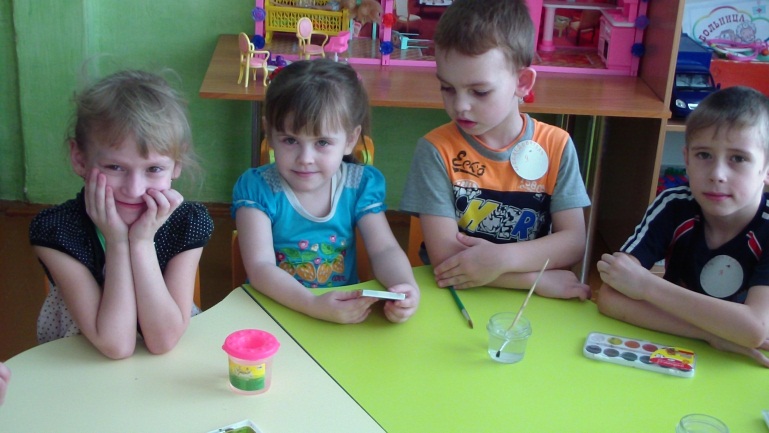 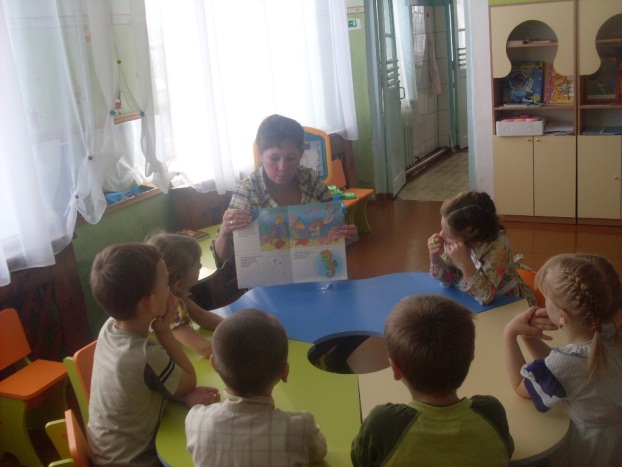 П. Преображенский2012Наша лаборатория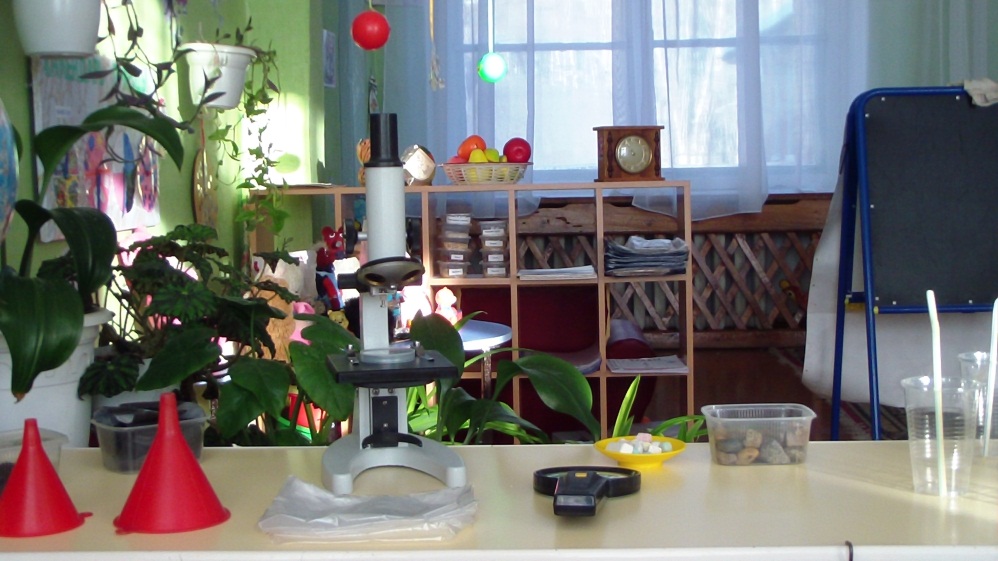 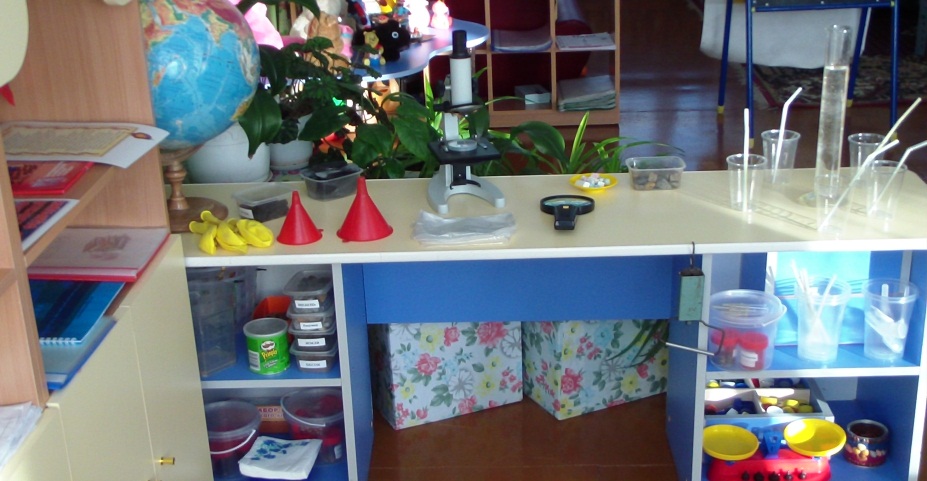 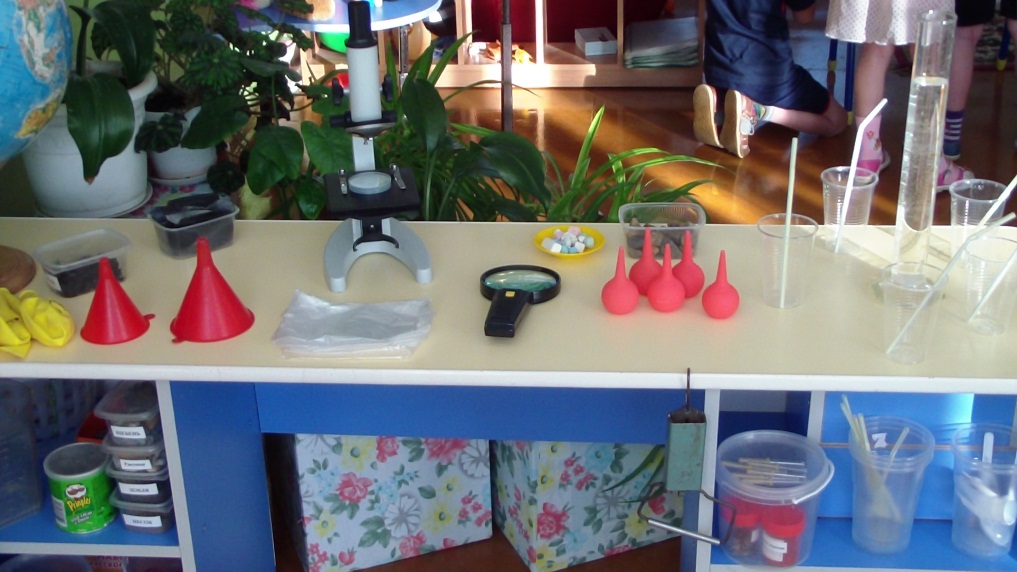 Мы в группе сделали лабораторию. Помогали нам наши мамы. Они купили стаканчики, воронки,шарики, груши. Нам интересно заниматься в лаборатории.Ваня Б.Как мы делали панно «Берегите воздух»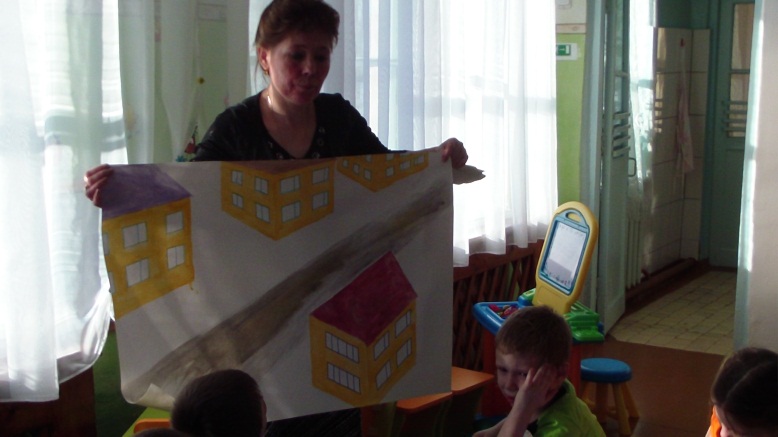 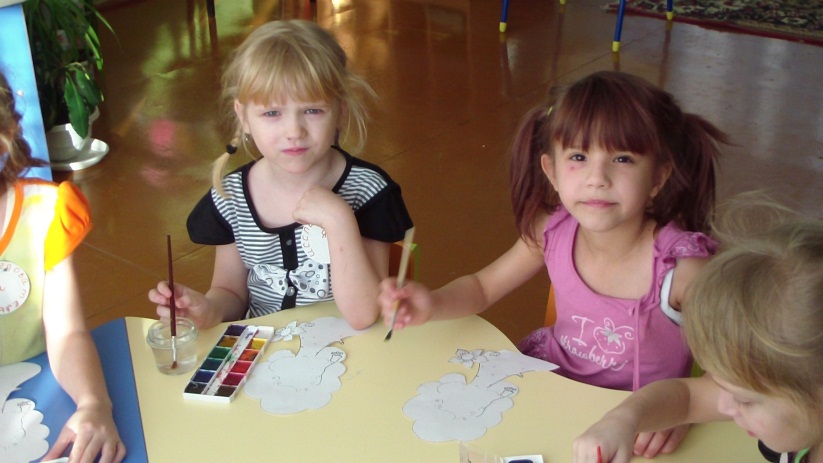 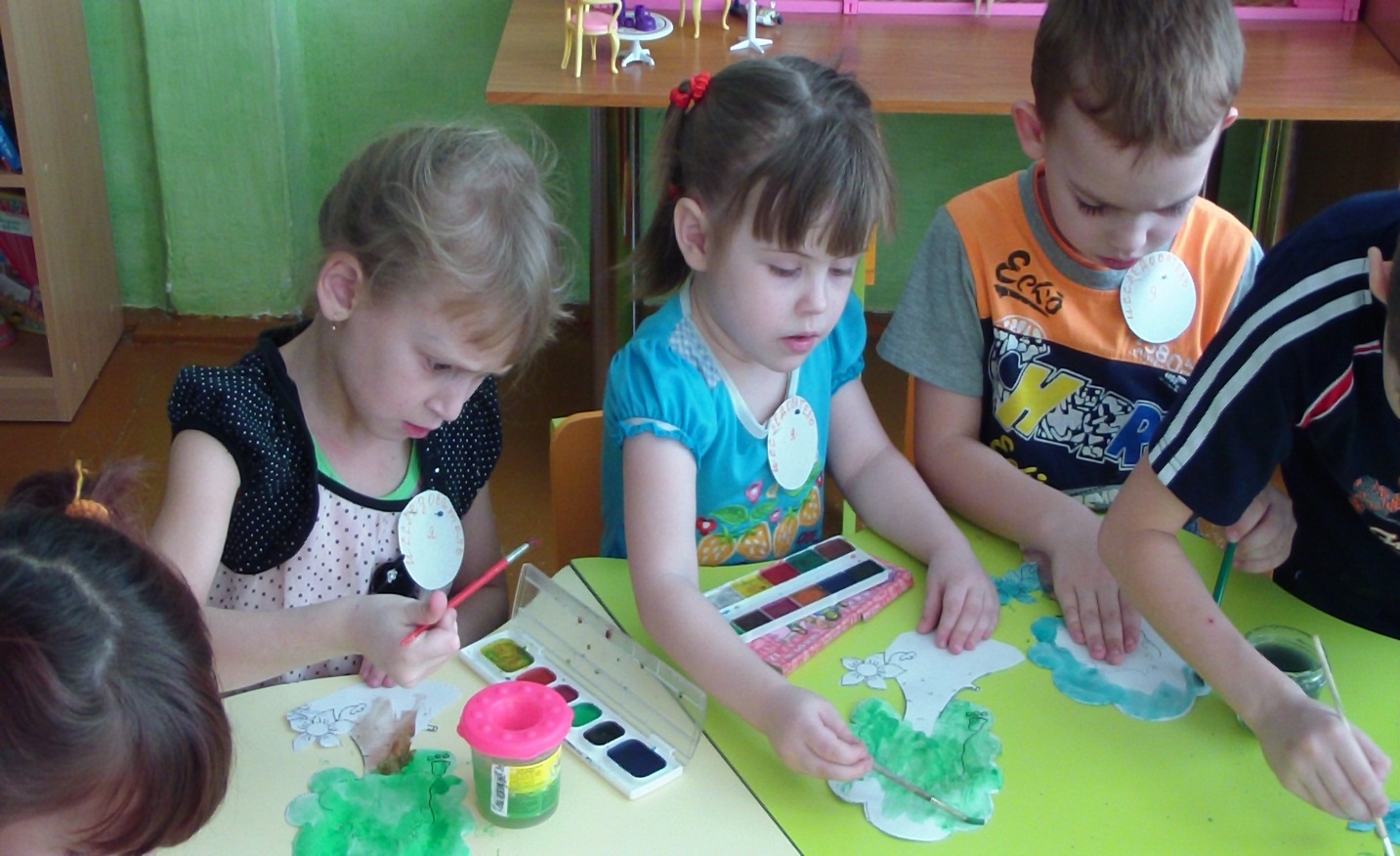 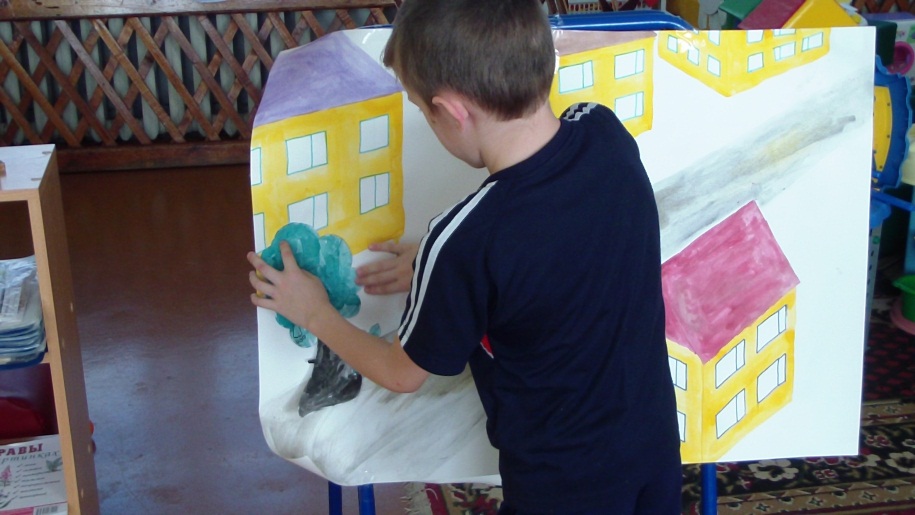 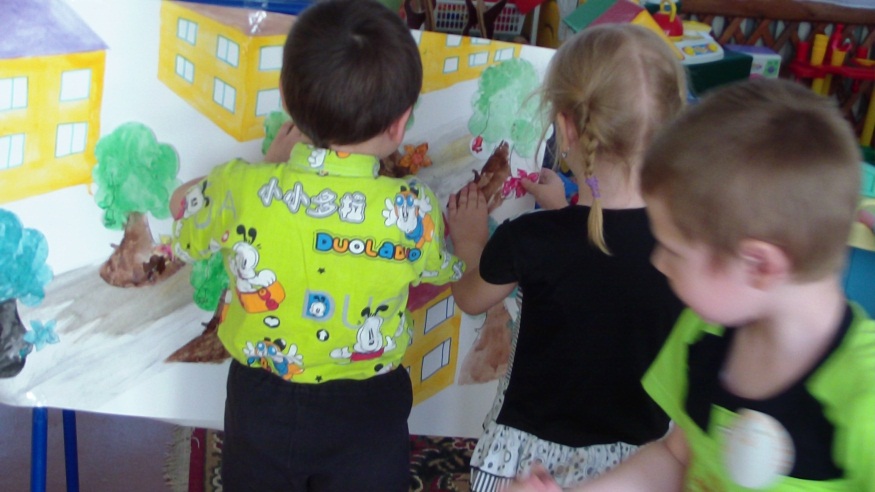 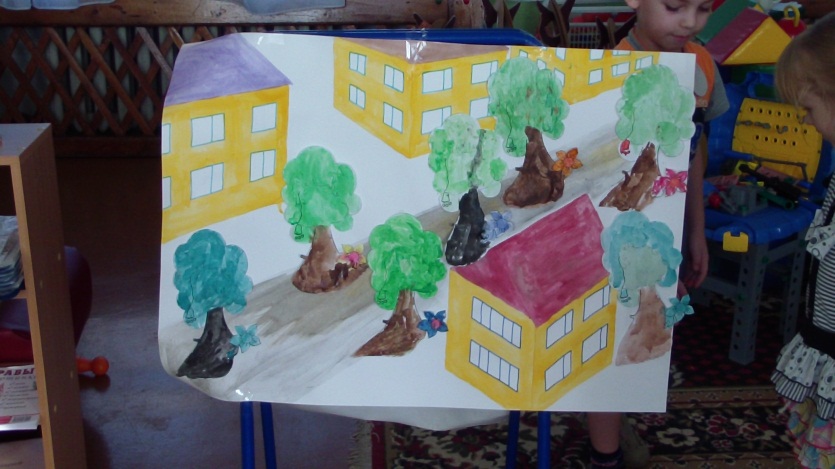 Мы узнали что заводы, фабрики и машины загрязняют воздух. А это очень плохо для человека. Если мы будем дышать грязным воздухом, будем болеть и можем умереть. Чтобы воздух был чистым мы должны сажать больше цветов и деревьев. Вова С.Мы узнали,  что воздух есть везде. Проводили опыты с грушей, воздушным шариком.  Видели и слышали, как воздух выходил с шумом из шарика и груши. Воздух есть даже в меле. Мы бросали кусочек мела в воду и видели, как шли пузырьки.Кирилл П.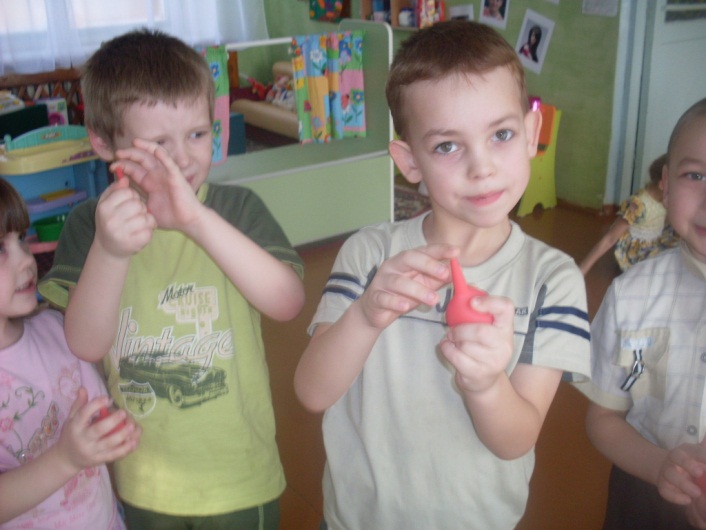 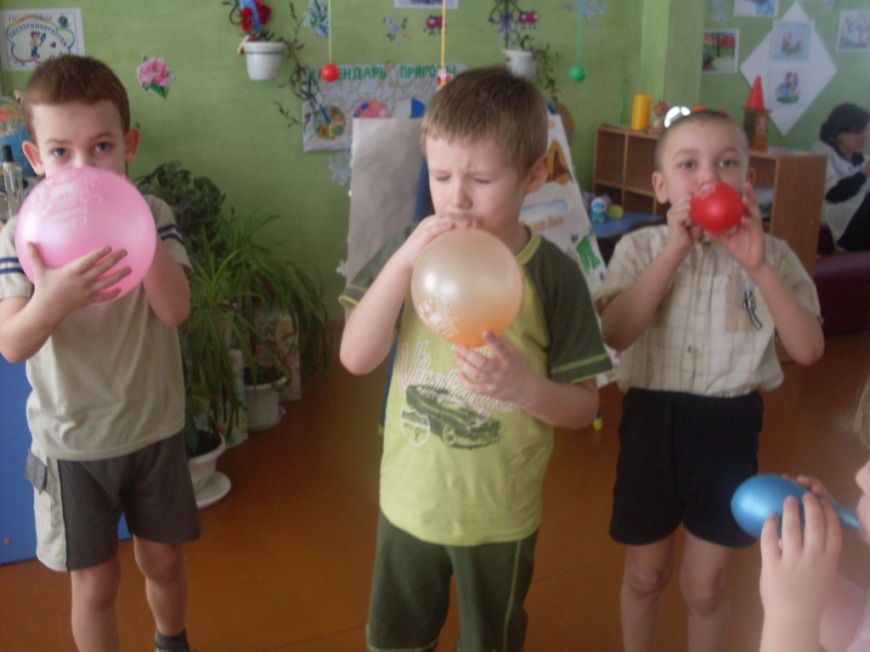 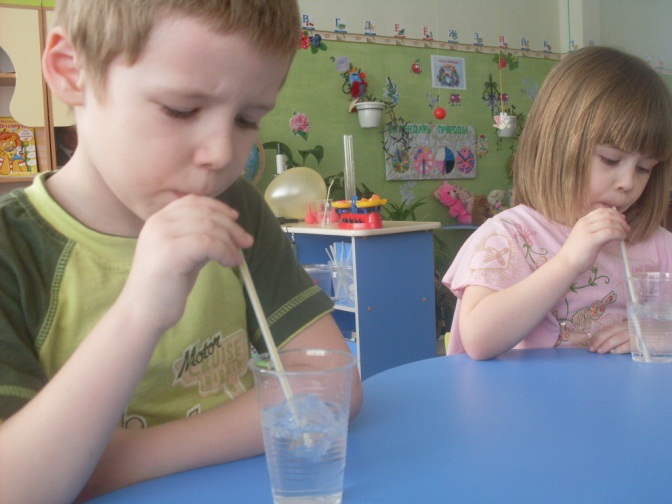 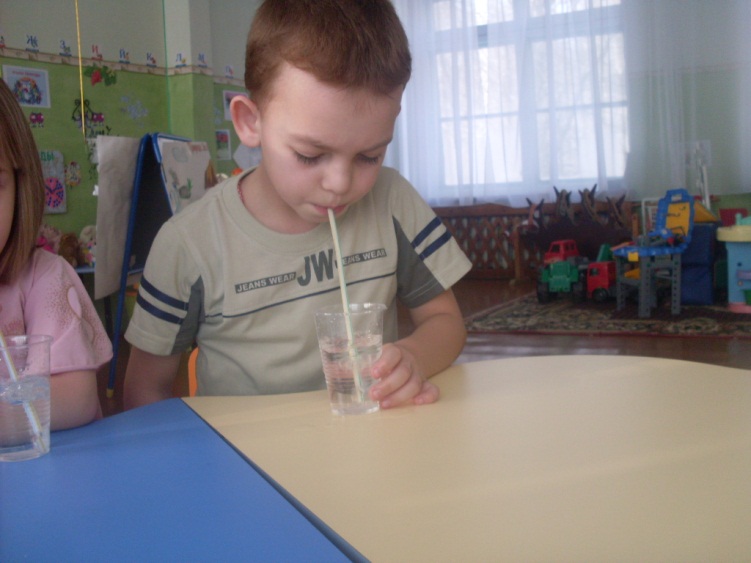 Мне очень понравился опыт с водой и трубочкой. Мы дули в трубочку и видели, как из воды выходили пузырьки. Узнали, что в воде есть воздух. Наташа Г.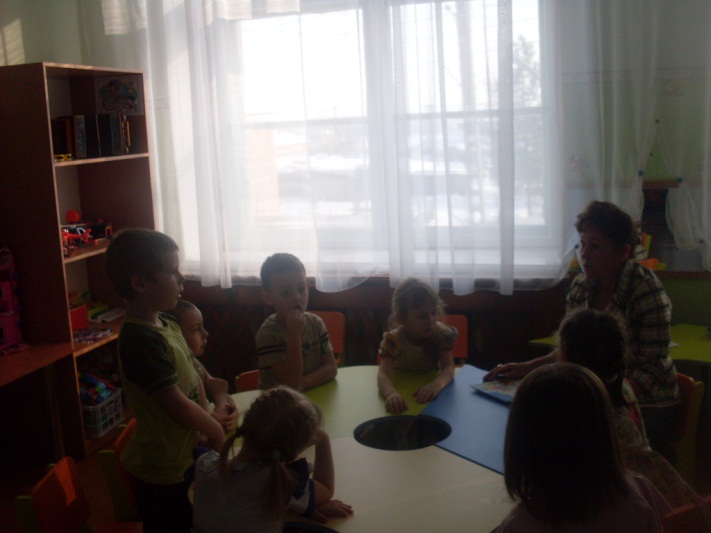 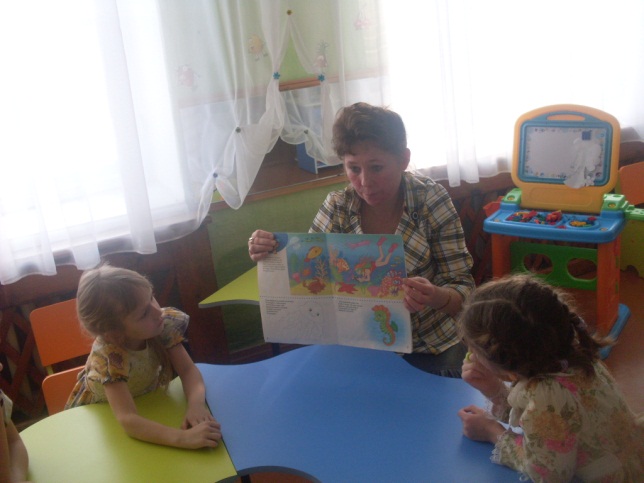 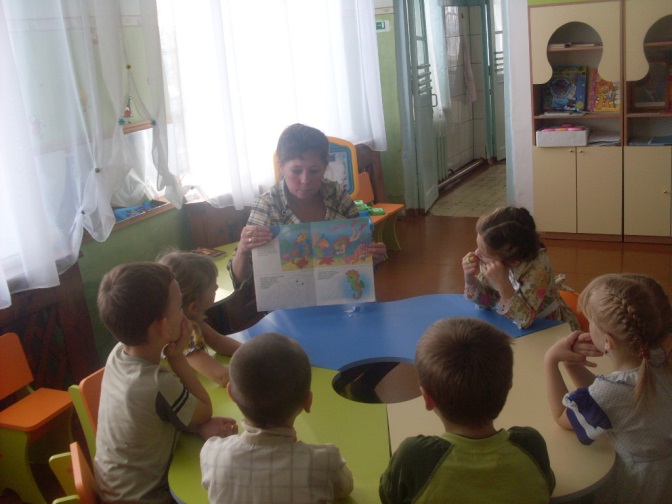 Мы узнали, что воздух имеет вес. Когда мы положили на весы шарики, то весы стояли на месте. А когда мы надули шарик и положили на весы, то весы перевесили в одну сторону, это значит, воздух имеет вес.Никита Р.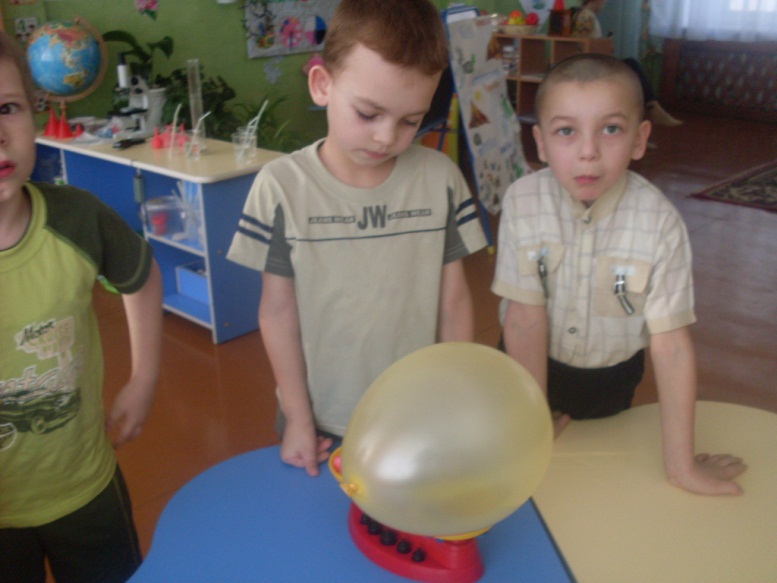 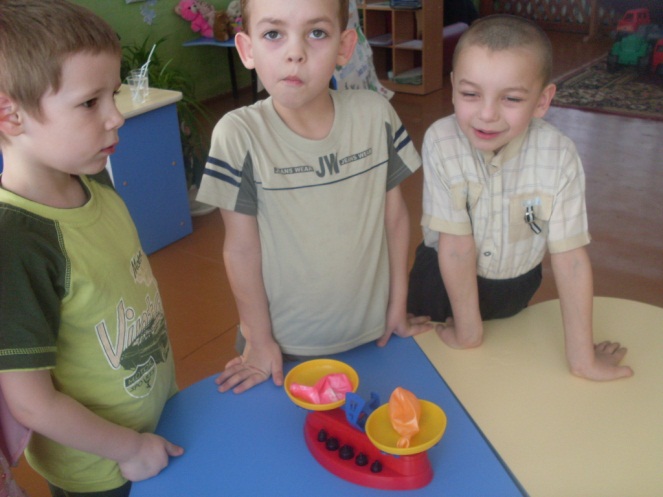 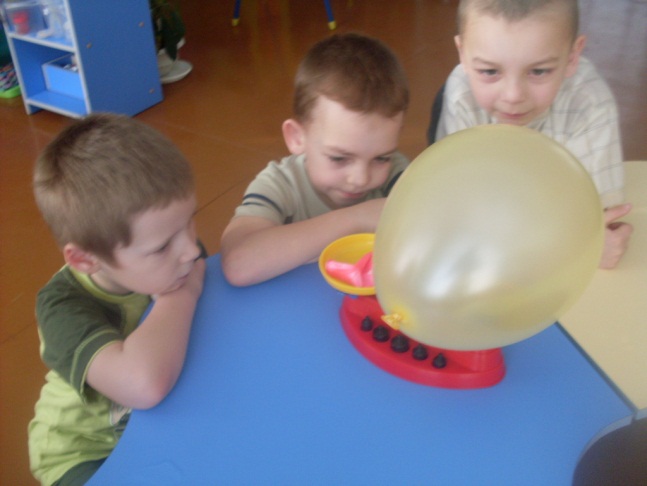 